嘉義縣梅山國民小學110學年度雙語國家政策－口說英語展能樂學計畫子計畫2-1：國民中小學英語日活動成果報告表(表格不夠，請自行增列）活動名稱梅小英語闖關梅小英語闖關辦理日期110年12月6日辦理地點1.低年級：低年級教室前方走廊2.中年級：中年級教室前方走廊3.高年級：高年級教室前方走廊1.低年級：低年級教室前方走廊2.中年級：中年級教室前方走廊3.高年級：高年級教室前方走廊參加人數235人成果摘要-活動內容介紹及特色說明(列點說明)1.英語教師依據各年段英語教學內容，設計「梅小英語闖關」闖關卡，當天依照闖關分配表進行闖關，完成闖關後，帶著闖關卡到兌獎處(共讀站門口)兌換小禮物。2. 闖關活動激發學生興趣，活動中培養學生以簡單英語表達日常生活用語的能力，涵養學生多元文化的包容力，以擴展其世界觀。3.訓練學生擔任關主，透過英語互動培養正確、清晰的英語發音能力，建立領導人風範。1.英語教師依據各年段英語教學內容，設計「梅小英語闖關」闖關卡，當天依照闖關分配表進行闖關，完成闖關後，帶著闖關卡到兌獎處(共讀站門口)兌換小禮物。2. 闖關活動激發學生興趣，活動中培養學生以簡單英語表達日常生活用語的能力，涵養學生多元文化的包容力，以擴展其世界觀。3.訓練學生擔任關主，透過英語互動培養正確、清晰的英語發音能力，建立領導人風範。1.英語教師依據各年段英語教學內容，設計「梅小英語闖關」闖關卡，當天依照闖關分配表進行闖關，完成闖關後，帶著闖關卡到兌獎處(共讀站門口)兌換小禮物。2. 闖關活動激發學生興趣，活動中培養學生以簡單英語表達日常生活用語的能力，涵養學生多元文化的包容力，以擴展其世界觀。3.訓練學生擔任關主，透過英語互動培養正確、清晰的英語發音能力，建立領導人風範。1.英語教師依據各年段英語教學內容，設計「梅小英語闖關」闖關卡，當天依照闖關分配表進行闖關，完成闖關後，帶著闖關卡到兌獎處(共讀站門口)兌換小禮物。2. 闖關活動激發學生興趣，活動中培養學生以簡單英語表達日常生活用語的能力，涵養學生多元文化的包容力，以擴展其世界觀。3.訓練學生擔任關主，透過英語互動培養正確、清晰的英語發音能力，建立領導人風範。檢討或建議事項闖關內容多以口語表達為主，平時需加強學生口說方面的練習，讓學生在英語日活動中能更大方從容。每一關的內容可以再設計豐富些，控制換關的時間，以免闖關速度太快。闖關內容多以口語表達為主，平時需加強學生口說方面的練習，讓學生在英語日活動中能更大方從容。每一關的內容可以再設計豐富些，控制換關的時間，以免闖關速度太快。闖關內容多以口語表達為主，平時需加強學生口說方面的練習，讓學生在英語日活動中能更大方從容。每一關的內容可以再設計豐富些，控制換關的時間，以免闖關速度太快。闖關內容多以口語表達為主，平時需加強學生口說方面的練習，讓學生在英語日活動中能更大方從容。每一關的內容可以再設計豐富些，控制換關的時間，以免闖關速度太快。照片說明（4-10張）照片說明（4-10張）照片說明（4-10張）照片說明（4-10張）照片說明（4-10張）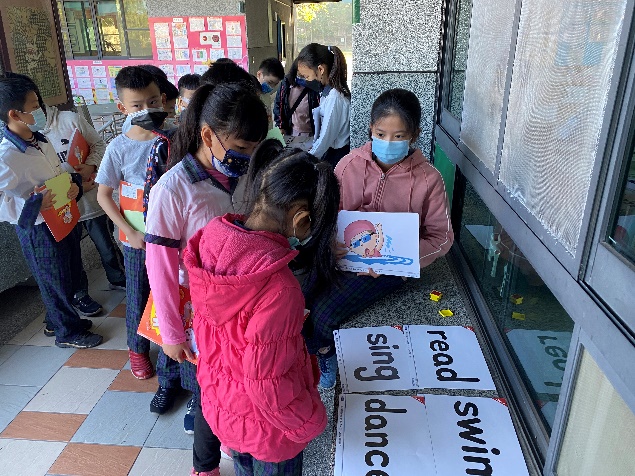 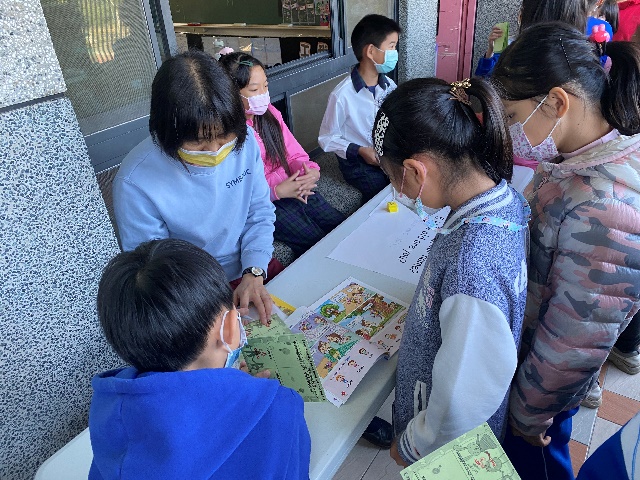 由學生擔任關主由學生擔任關主中年級闖關:句型練習中年級闖關:句型練習中年級闖關:句型練習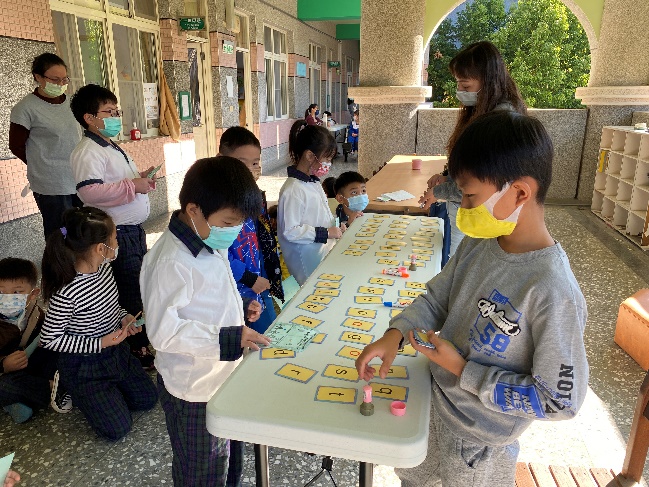 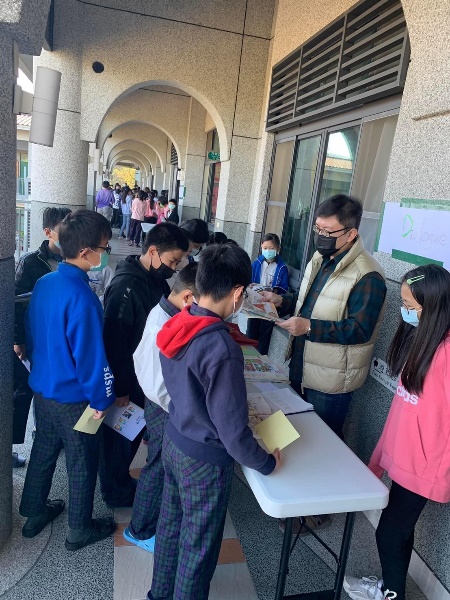 低年級闖關:認識字母低年級闖關:認識字母高年級闖關:日常會話高年級闖關:日常會話高年級闖關:日常會話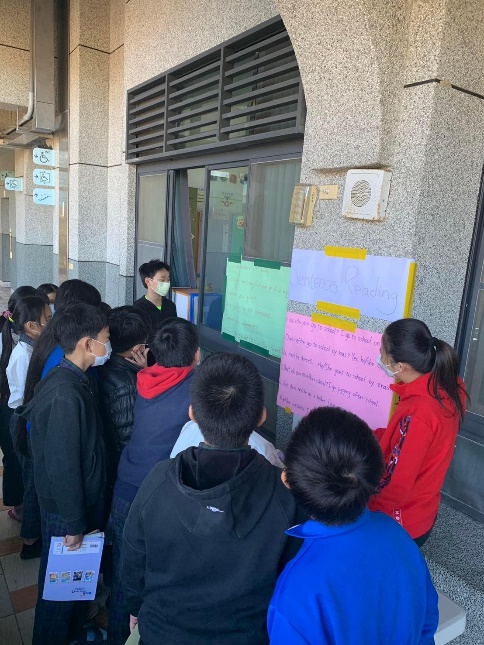 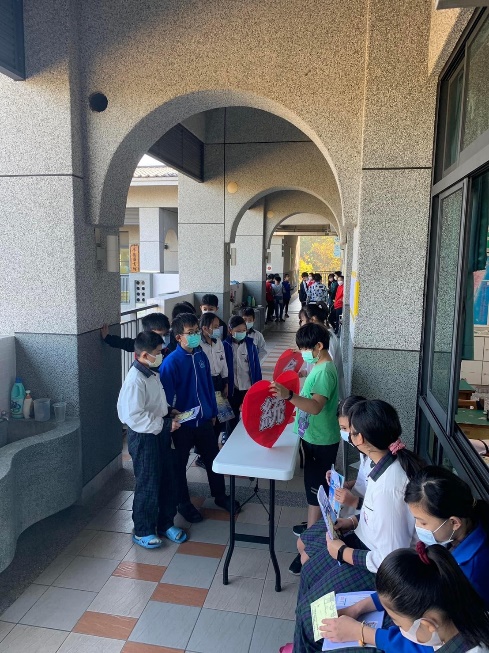 高年級闖關:繞口令高年級闖關:繞口令由學生擔任關主由學生擔任關主由學生擔任關主